Employment Situation Summary Table B. Establishment data, seasonally adjustedTable of Contents Last Modified Date: September 06, 2019 
Recommend this page using:Facebook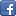 Twitter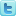 LinkedIn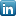 ESTABLISHMENT DATA
Summary table B. Establishment data, seasonally adjustedESTABLISHMENT DATA
Summary table B. Establishment data, seasonally adjustedESTABLISHMENT DATA
Summary table B. Establishment data, seasonally adjustedESTABLISHMENT DATA
Summary table B. Establishment data, seasonally adjustedESTABLISHMENT DATA
Summary table B. Establishment data, seasonally adjustedCategoryAug.
2018June
2019July
2019(p)Aug.
2019(p)EMPLOYMENT BY SELECTED INDUSTRY
(Over-the-month change, in thousands)Total nonfarm282178159130Total private24616113196Goods-producing5027-212Mining and logging8-2-4-5Construction3419-214Manufacturing81043Durable goods(1)12920Motor vehicles and parts2.3-2.0-1.50.1Nondurable goods-4123Private service-providing19613413384Wholesale trade19.4-1.17.32.9Retail trade5.9-12.0-5.1-11.1Transportation and warehousing23.820.2-0.3-0.5Utilities0.61.2-0.5-1.4Information-61300Financial activities1132015Professional and business services(1)58433637Temporary help services12.9-2.9-7.915.4Education and health services(1)60487132Health care and social assistance48.339.947.036.8Leisure and hospitality174-312Other services6157-1Government36172834(3-month average change, in thousands)Total nonfarm241152133156Total private218146124129WOMEN AND PRODUCTION AND NONSUPERVISORY EMPLOYEES
AS A PERCENT OF ALL EMPLOYEES(2)Total nonfarm women employees49.749.849.949.9Total private women employees48.348.548.548.5Total private production and nonsupervisory employees82.482.382.382.3HOURS AND EARNINGS
ALL EMPLOYEESTotal privateAverage weekly hours34.534.434.334.4Average hourly earnings$27.23$27.91$28.00$28.11Average weekly earnings$939.44$960.10$960.40$966.98Index of aggregate weekly hours (2007=100)(3)110.0111.1110.9111.3Over-the-month percent change0.30.1-0.20.4Index of aggregate weekly payrolls (2007=100)(4)143.1148.3148.5149.6Over-the-month percent change0.60.50.10.7DIFFUSION INDEX
(Over 1-month span)(5)Total private (258 industries)66.159.957.853.5Manufacturing (76 industries)60.559.953.951.3Footnotes
(1) Includes other industries, not shown separately.
(2) Data relate to production employees in mining and logging and manufacturing, construction employees in construction, and nonsupervisory employees in the service-providing industries.
(3) The indexes of aggregate weekly hours are calculated by dividing the current month's estimates of aggregate hours by the corresponding annual average aggregate hours.
(4) The indexes of aggregate weekly payrolls are calculated by dividing the current month's estimates of aggregate weekly payrolls by the corresponding annual average aggregate weekly payrolls.
(5) Figures are the percent of industries with employment increasing plus one-half of the industries with unchanged employment, where 50 percent indicates an equal balance between industries with increasing and decreasing employment.
(p) PreliminaryFootnotes
(1) Includes other industries, not shown separately.
(2) Data relate to production employees in mining and logging and manufacturing, construction employees in construction, and nonsupervisory employees in the service-providing industries.
(3) The indexes of aggregate weekly hours are calculated by dividing the current month's estimates of aggregate hours by the corresponding annual average aggregate hours.
(4) The indexes of aggregate weekly payrolls are calculated by dividing the current month's estimates of aggregate weekly payrolls by the corresponding annual average aggregate weekly payrolls.
(5) Figures are the percent of industries with employment increasing plus one-half of the industries with unchanged employment, where 50 percent indicates an equal balance between industries with increasing and decreasing employment.
(p) PreliminaryFootnotes
(1) Includes other industries, not shown separately.
(2) Data relate to production employees in mining and logging and manufacturing, construction employees in construction, and nonsupervisory employees in the service-providing industries.
(3) The indexes of aggregate weekly hours are calculated by dividing the current month's estimates of aggregate hours by the corresponding annual average aggregate hours.
(4) The indexes of aggregate weekly payrolls are calculated by dividing the current month's estimates of aggregate weekly payrolls by the corresponding annual average aggregate weekly payrolls.
(5) Figures are the percent of industries with employment increasing plus one-half of the industries with unchanged employment, where 50 percent indicates an equal balance between industries with increasing and decreasing employment.
(p) PreliminaryFootnotes
(1) Includes other industries, not shown separately.
(2) Data relate to production employees in mining and logging and manufacturing, construction employees in construction, and nonsupervisory employees in the service-providing industries.
(3) The indexes of aggregate weekly hours are calculated by dividing the current month's estimates of aggregate hours by the corresponding annual average aggregate hours.
(4) The indexes of aggregate weekly payrolls are calculated by dividing the current month's estimates of aggregate weekly payrolls by the corresponding annual average aggregate weekly payrolls.
(5) Figures are the percent of industries with employment increasing plus one-half of the industries with unchanged employment, where 50 percent indicates an equal balance between industries with increasing and decreasing employment.
(p) PreliminaryFootnotes
(1) Includes other industries, not shown separately.
(2) Data relate to production employees in mining and logging and manufacturing, construction employees in construction, and nonsupervisory employees in the service-providing industries.
(3) The indexes of aggregate weekly hours are calculated by dividing the current month's estimates of aggregate hours by the corresponding annual average aggregate hours.
(4) The indexes of aggregate weekly payrolls are calculated by dividing the current month's estimates of aggregate weekly payrolls by the corresponding annual average aggregate weekly payrolls.
(5) Figures are the percent of industries with employment increasing plus one-half of the industries with unchanged employment, where 50 percent indicates an equal balance between industries with increasing and decreasing employment.
(p) PreliminaryNOTE: Data have been revised to reflect March 2018 benchmark levels and updated seasonal adjustment factors.NOTE: Data have been revised to reflect March 2018 benchmark levels and updated seasonal adjustment factors.NOTE: Data have been revised to reflect March 2018 benchmark levels and updated seasonal adjustment factors.NOTE: Data have been revised to reflect March 2018 benchmark levels and updated seasonal adjustment factors.NOTE: Data have been revised to reflect March 2018 benchmark levels and updated seasonal adjustment factors.